REGULATIONINTERNATIONAL SPORT FEDECAT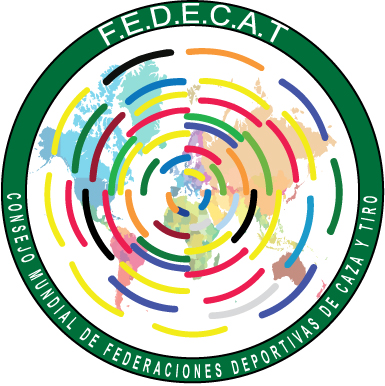 Diego de Leon, 47 - 28006 Madrid Spain
Telf. +34 91 286 6871 Fax. +34 91 838 8588
Email: inform@cmfedecat.comINTERNATIONAL SPORT FEDECAT REGULATIONSPORT FEDECAT DEFINITIONWith this modality, we intend to simulate the hunting, should adapt the trajectories in mode and distance to cinegetic species, of small hunting size, with hunting weapons, on artificial targets.The international competitions is playing in 150 clays, with a final to the first 6 of the general classification, this final is played to 25 clays, in a field that will be designate by the jury of the competition. These shooters must account (sum) with the clays already thrown in competitionSHOOTING AREAThe shooting field, will be a shot racket, or an land area , which may or may not be flat, equipped with a variant of 5, manual and/or automatic machines.MACHINESThe machines will be 5, and will be placed in alphabetical order, A, B, C, D, E. from left to right, taking into account the shooting position.CLAYSThe clays to be used will be the color more recommended for the location of the sports event, and may be used variants of NORMAL, MINIS, RABBITS and BEATS.TRAJECTORIESThe trajectories will be: left-right, right-to-left; starter clay; and entry clay, and one more machine with a clay of free routing, always with reference to the shooting position, thus completing the 5 machines required to a shooting field.SHOOTING STATIONSFor each 25 clays are used 3 shot positions, with a meter in diameter and/or a square meter of surface.SHOOTING POSITIONThe shooter has to put the feet inside the area of the shot position, without with this tread the line surrounding the delimiting. The placing of the shootgun is random, is one of the greatest comfort and convenience for the shooter. From clay to clay, there is an area of ten (10) seconds for its execution, both in simple clays such as dobles. Launch time of a clay, after the shooter request a clay, the time is from 0 to 3 seconds, both in simple and dobles.                                                                                                                                                                            1 POSITION - 4 simple and 2 dobles2 POSITION - 3 simple and 3 dobles3 POSITION - 4 simple and 2 doblesThe simultaneous Dobles or by Shot, will have to be made with clays already thrown in simple. The dobles may be: by shoot or simultaneous.Doble Shoot, after request and thrown the 1st clay, the 2st clay is launched, the shooter could double the shot in the first clay.Simultaneous Doble, when request, are released 2 clays, as the name itself indicates, simultaneous. Its execution is free, and could hit two clays with a single shot, validating the result. For each series of 25 clays, is required a minimum of 2 simultaneous dobles. SHOTGUNS AND AMMUNITIONThe weapons used may not exceed the 12 calibre, both of loading by weighbridge, parallel or overlapping, as well as the semi-automatic. ALLWAYS they are not to execute the shot, the shotguns must be unloaded and open. It is only possible the ‘shock or barrel’ exchange, in the change of position, without which it will not cause any delay in completion of the shot. It is not allowed that a shotgun by anomaly, shot two simultaneous shots, in dobles or simple shots.	The cartridge load is limited to 28 grams, with a tolerance of  0.5 grams. The whole range of lead must be spherical, with a diameter of 2 mm to 2.5 mm. The use of charging artifices ( dispersers or other ), is PROHIBITED, as well as the use of refilled cartridges, as well as tracer cartridges. Whenever a referee it deems appropriate may ask the shooter 2 cartridges, before this start the shot, to control those cartridges.PROTECTIONIt is mandatory to wear eye protection (glasses), as well as hearing protectors.DRESS CODEIt is mandatory the use of ‘back number’, with the corresponding number, which must be placed on the shooter’s back. It is prohibited the use of shorts, a shirt without sleeves, as well as shorts above the knee. Also prohibited is the use of sandals or slippers.          